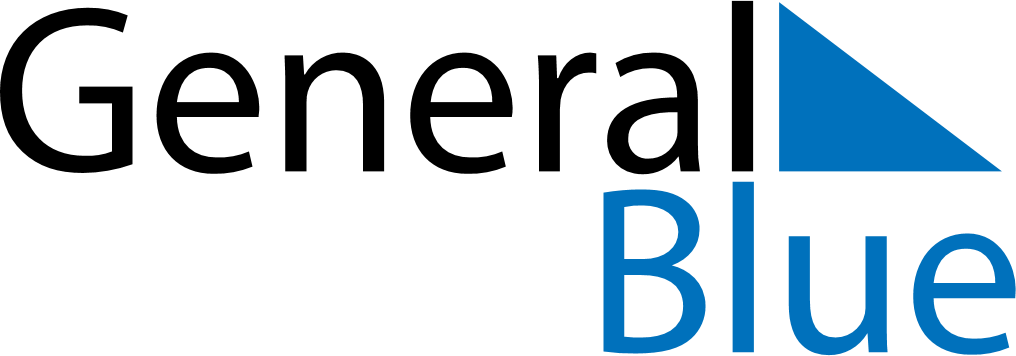 February 1882February 1882February 1882February 1882February 1882SundayMondayTuesdayWednesdayThursdayFridaySaturday12345678910111213141516171819202122232425262728